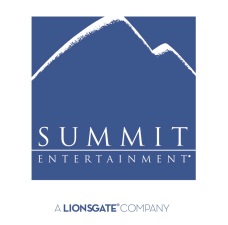 Bir Block/Hanson ve James Patterson Entertainment YapımıBir Emmett/Furla Films YapımıEnvision Entertainment OrtaklığıSummit Entertainment SunarAlex Cross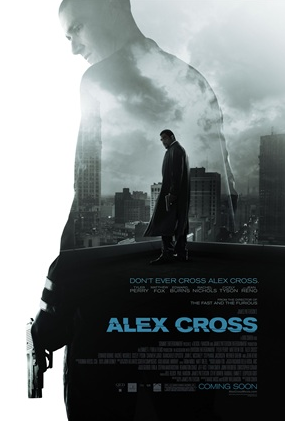 Tyler Perry, Matthew Fox, Edward Burns, Rachel Nichols, Cicely Tyson, Carmen Ejogo, Giancarlo Esposito, John C. McGinley ve Jean RenoSenaryo Mark Moss ve Kerry WilliamsonYönetmen Rob CohenJames Patterson’ın Cross adlı romanından uyarlanmıştırYapımcı Bill Block, Paul Hanson, James Patterson, Steve Bowen, Randall Emmett, Leopoldo GoutSüresi: 102 dakikaGösterim Tarihi: 20 Eylül 2013Dağıtım: Özen Filmİntikam arıyorsan iki mezar iki mezar kazacaksın. - Çin atasözüSynopsisJames Patterson’ın çok satan romanı ALEX CROSS’tan sinemaya uyarlanan film genç cinayet detektifi Alex Cross’un (Tyler Perry), bir seri katilin (Matthew Fox) peşindeki nefes kesici macerasını anlatıyor. Aralarındaki kedi fare oyunu kişiselleşen bu kovalamacada Cross ahlaki ve psikolojik sınırları hiçe saymak zorunda kalır. Kimliği belirsiz bir katil karısı Maria’yı öldürdüğünde Alex Cross Washington DC polisinin gözbebeği bir müfettişti. İntikam almak istiyordu ama devam etmesi gereken bir hayatı ve sahip çıkması gereken çocukları vardı.Yıllar sonra polislikten ayrılıp asıl işi olan psikologluğa devam etme kararı onu tekrar düzenli bir hayata kavuşturacaktır. Ama peşindeki geçmişin lanetli gölgesi tekrar karşısına çıkacak ve bu zamana kadar karşılaşılmamış soğukkanlılıkta bir caninin peşine düşürecektir. Maria’nın ölümü devam eden tecavüz vakalarıyla ilişkilidir. Ve tecavüzcünün biricik karısının katili olması ihtimali Cross için intikam ateşinin tekrar yanması demektir.Alex Cross sinema filmi serileri Along Came A Spider ve Kiss the Girls’ün ardından devam ediyor. Yönetmenliğini Rob Cohen’in üstlendiği yapımcılığını Bill Block, Paul Hanson, James Patterson, Steve Bowen, Leopoldo Gout ve Randal Emmett’in yaptığı film James Patterson’ın “Cross” adlı romanından, Marc Moss, Rob Cohen ve Kerry Willismson tarafından senaryolaştırıldı. Yaratıcı yapım ekibi ise Brezilya’lı görüntü yönetmeni Ricardo Della Rosa,yapım tasarımcısı Laura Fox (Hesher, 500 Days of Summer) ve kostüm tasarımcısı Abigail Murray (Warrior, Kiss The Girls) gibi tecrübeli isimlerden oluşuyor. Yapım Hakkında“Eminim bir çok sinema sever Morgan Freeman’ın ardından Tyler Perry’nin canlandırdığı Cross karakterini bekliyor, ” diyor yönetmen Rob Cohen. “Tyler genellikle kendi yapımlarında rol alır. Ama Jim’in kitaplarını okuduğunuzda anlatılan 40 yaşlarındaki iri cüsseli adam fiziksel olarak artık Tyler’a uygundu. Morgan’ın yerleştirdiği polis karakteri için Perry’den daha doğru bir seçim olamazdı.”“Morgan Hollywood ‘un gördüğü en muhteşem oyunculardan biridir. Ama Tyler Alex Cross kitaplarındaki polis karakterine hem yaş olarak hem de fiziksel olarak daha uygun,” diyor karakterin yaratıcısı Patterson. 20 yıl once yarattığı Cross karakteri ile dünya çapında çok satan kitap serisinin yazarı olan Patterson Amerika, İngiltere ve Avustralya’da en çok okunan yazar olarak biliniyor.Tyler Perry (Alex Cross) Diary of a Mad Black Woman, Madea's Family Reunion, Daddy’s Little Girls, Why Did I Get Married?, Meet The Browns, The Family That Preys, I Can Do Bad All by Myself, Why Did I Get Married Too?, Good Deeds. Edward Burns (Tommy Kane) The Brothers Mcmullen, She's The One, Sidewalks Of New York, Purple Violets, Nice Guy Johnny, Newlyweds, Saving Private Ryan, Confidence, 27 Dresses, Man On A Ledge, Friends With Kids.Matthew Fox (Picasso) Party of Five, In a Forest, Dark & Deep, Speed Racer, Vantage Point, Smokin' Aces, We are Marshall, Billy Smoke, World War Z.Rachel Nichols (Monica Ashe) “Conan the Barbarian,” ‘Tamara,’ “A Bird of the Air”, “Criminal Minds”, “Star Trek”, “G.I. Joe: The Rise of the Cobra”, “Sisterhood of the Traveling Pants 2”, “P2 “Charlie Wilson’s War”, “Resurrecting the Champ”, “Alias, “The Inside,” “The Amityville Horror”.Jean Reno (Giles Mercier) Mission Impossible, The Professional, Ronin, The Pink Panther,The DaVinci Code, Couples Retreat I, Alex Cross, You Don’t Choose Your Family, Comme Un Chef, The Round Up, Margaret, Armored, Redeux, Flyboys,Flushed Away, Tais Toi, Les Visiteurs, Les Visiteurs II, Jet Lag, L'Empire de Loups (Empire of the Wolves), Crimson Rivers, The Tiger and the Snow, The Professional, Le Dernier Combat, Subway, The Big Blue, La Femme Nikita, Wasabi.Stephanie Jacobsen (Fan Yau) Razor, Battlestar Galactica, Life on Mars, Melrose Place, Home & Away, The Davil’s Tomb, The Sarah Connor Chronicles.Carmen Ejogo (Maria Cross) Away We Go, The Avengers, Colour Blind, Sally Hemmings: An American Scandal, Love’s Labour’s Lost, Perfume, What’s The Worst That Could Happen?, Metro, Lackwanna Blues, Pride And Glory, The Brave One. Rob Cohen (Yönetmen, Senarist) The Mummy: Tomb of the Dragon Emperor, The Fast and the Furious, xXx, The Rat Pack, A Small Circle of Friends, Dragon: The Bruce Lee Story, Dragonheart, Silent Night, Lonely Night, The Sting, Mrs. Sundance, Stowaway to the Moon.Marc Moss (Senarist) Kiss The Girls, Along Came a Spider, Runaway Jury.Bill Block (Yapımcı) Elysium, The Blair Witch Project; The Buena Vista Social Club; Pi, Requiem For A Dream; Belly, Hype, The Limey, The Ninth Gate and Made, Open Your Eyes.Paul Hanson (Yapımcı) District 9, W, The Lucky Ones, Smart People, The Hunting Party. James Patterson (Yapımcı) Steve Bowen (Yapımcı)Leopoldo Gout (Yapımcı) Randall Emmett (Yapımcı) End of Watch, Lay The Favorite, Freelancers, Bad Lieutenant, Righteous Kill, Rambo, 88 Minutes, King of California, Home of the Brave, 16 Blocks, The Contract.THOM NOBLE (Kurgu) Thelma & Louise, Red, The Time Traveler’s, Flightplan, Passengers, Vertical Limit, Inspector Gadget, The Mask of Zorro, The Scarlet Letter, The Hudsucker Proxy, Body of Evidence, The Exorcist III, Mosquito Coast, Poltergeist II: The Other Side, Red Dawn, Who Is Killing The Great Chefs of Europe.RICARDO DELLA ROSA (Görüntü Yönetmeni) The Man of The Future, Lope, Tomorrow Never More, Adrift, The Past, House of Sand, Olga. LAURA FOX (Yapım Tasarımı) 500 Days of Summer, Hesher, What’s Wrong With Virginia, All God’s Children Can Dance. ABIGAIL MURRAY (Kostüm Tasarımı) The Warrior, The Next Three Days, The Express, Pride & Glory, Runaway Jury, Masked& Anonymous, Imposter, Screan 3, Dogma, Kiss The Girls, For Richer or Pooer, The Proprietor, Things To Do in Denver WhenYou’re Dead, Tremors, Bloodhounds of Broadway, Airborne. 